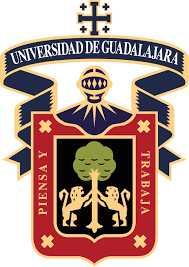 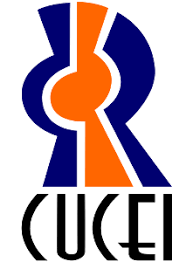 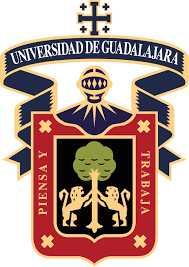 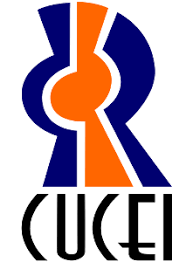 COMITÉ DE TITULACIÓN DE LA CARRERA DE LICENCIADO EN CIENCIA DE MATERIALESP R E S E N T E.-El que suscribe, Pasante de la Carrera de Licenciatura en Ciencia de Materiales solicita muy Atentamente la aprobación de la siguiente modalidad de Titulación, para la obtención del Título Profesional de Licenciado en Ciencia de Materiales.Dicha Modalidad se encuentra contemplada en el Artículo 9, Fracción I, del Reglamento General de Titulación de la Universidad de Guadalajara, y en el Artículo 9, Fracción I, del Reglamento de Titulación del Centro Universitario de Ciencias Exactas e Ingenierías.A T E N T A M E N T EGuadalajara., Jal., a _____ de _______ del 20____.  MODALIDAD:       DESEMPEÑO ACADEMICO SOBRESALIENTE  CON LA OPCIÓN DE: TITULACION POR EXCELENCIA ACADEMICA PASANTEPASANTEPASANTEPASANTENombre:Código:Plan de Estudios:Semestre de Ingreso/EgresoTeléfono:e-mail: